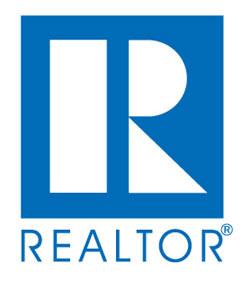 Latah County Board of REALTORS®APPLICATION FOR REALTOR® MEMBERSHIPI hereby apply for REALTOR® Membership in the Latah County Board of REALTORS® (LCBOR), enclosing payment in the amount of $____________ for my dues payable to S.A.M. (Stone Association Management). I understand that my dues are nonrefundable. I will attend orientation within 120 days of LCBOR’s confirmation of membership or the next available. Failure to meet this requirement may result in having my membership terminated. I agree to abide by the Code of Ethics of the NATIONAL ASSOCIATION OF REALTORS®, which includes the duty to arbitrate (or to mediate if required by the board) and the Constitution, Bylaws and Rules and Regulations of the above named Board, the State Association and the National Association. I understand membership brings certain privileges and obligations that require compliance. Membership is final only upon approval by the Board of Directors and may be revoked should completion of requirements, such as orientation, not be completed within timeframe established in the board’s bylaws. I understand that I will be required to complete periodic Code of Ethics training as specified in the board’s bylaws as a continued condition of membership*Amount shown is prorated for National and State dues according to month joining unless membership was held the previous year. I hereby submit the following information for your consideration: PERSONAL INFORMATION:First Name ___________________________________________		Middle Name ________________________________________Last Name _______________________________________________________________	Nickname ___________________________Home Address: ______________________________________________________________________________________________________City: _________________________________________________________	State: ________________	Zip: ___________________________Cell Phone: _________________________________________________	Home Phone: ________________________________________E-mail Address: ______________________________________________________________________________________________________Real Estate License # _______________________________________COMPANY INFORMATION:Office Name: _________________________________________________________________________________________________________Location: Branch: ___________________________________________________________________________________________________PREFERRED MAILING/CONTACT INFORMATION:Preferred Phone: 	Cell    Office 	Home  (circle one)Preferred Mailing: 	Home      Office  (circle one)I hereby certify that the foregoing information furnished by me is true and correct, and I agree that failure to provide complete and accurate information as requested, or any misstatement of fact, shall be grounds for revocation of my membership if granted. I further agree that, if accepted for membership in the Board, I shall pay the fees and membership annually per calendar year. NOTE: Payment to the Latah County Board of REALTORS® is not deductible as a charitable contribution. Such payments may, however, be deductible as an ordinary and necessary business expense.As a Member of LCBOR we will communicate with you through email and our website www.latahcountyrealtors.comThe Board does not sell or share member email lists with third parties. By signing below I consent that the REALTOR® Associations (local, state, national) and their subsidiaries, if any (e.g., MLS, Foundation) may contact me at the specified address, telephone numbers, fax numbers, email address or other means of communication available. This consent applies to changes in contact information that may be provided by me to the Board(s) in the future. This consent recognizes that certain state and federal laws may place limits on communications that I am waiving to receive all communications as part of my membership.Dated: _________________________	Signature: ________________________________________________________Please make your check payable to:S.A.M. (Stone Association Management)Please return the above form and payment to:Jill Stone3052 Highlawn Dr.Twin Falls, ID 83301If you want to pay by Credit Card contact Jill Stone.  (There is a 3.5% convenience fee.)If you have any questions, please contact Jill Stone at 208-420-2685 or email at jillstone99@gmail.comLCBOR BOARD DUESNew REALTOR® Members: January 	February 	 March               April 	                May 		   June NAR	             $155.00 	$145.00 	$135.00 	$125.00 	$115.00 	$105.00IAR 	               180.00               165.83 	  151.67 	  137.50 	  123.33 	  109.17 LCBOR	               130.00 	   130.00	  130.00	  130.00	  130.00	  130.00IAR/PS FEE	   10.00	     10.00                10.00                10.00                10.00 	    10.00TOTAL            $475.00           $450.83          $426.67          $402.50          $378.33          $354.17  July 		 August 	September 	  October 	  November 	  December NAR	            $ 95.00               $ 85.00                 $ 75.00           $ 65.00               $ 55.00             $ 45.00 IAR                      95.00                  80.83                    66.67              52.50                   38.00                 24.17 LCBOR 	             130.00                130.00                 130.00	   130.00                 130.00              130.00IAR/PS FEE	  10.00		    10.00	        10.00	      10.00	         10.00	         10.00TOTAL         $330.00            $305.85	  $281.67         $257.50             $233.00           $209.17*IAR/PS FEE – Idaho Association of Realtors Professional Standards Fee is MandatoryIf you join on or after October 15th the initial dues payment amount will also include the next years Membership dues including NAR, IAR and LCBOR.